Activité 2 : Les présidents de la Ve RépubliqueA l’aide du diaporama projeté, complète le tableau des présidents de la Ve République et associe chaque portrait au bon nom :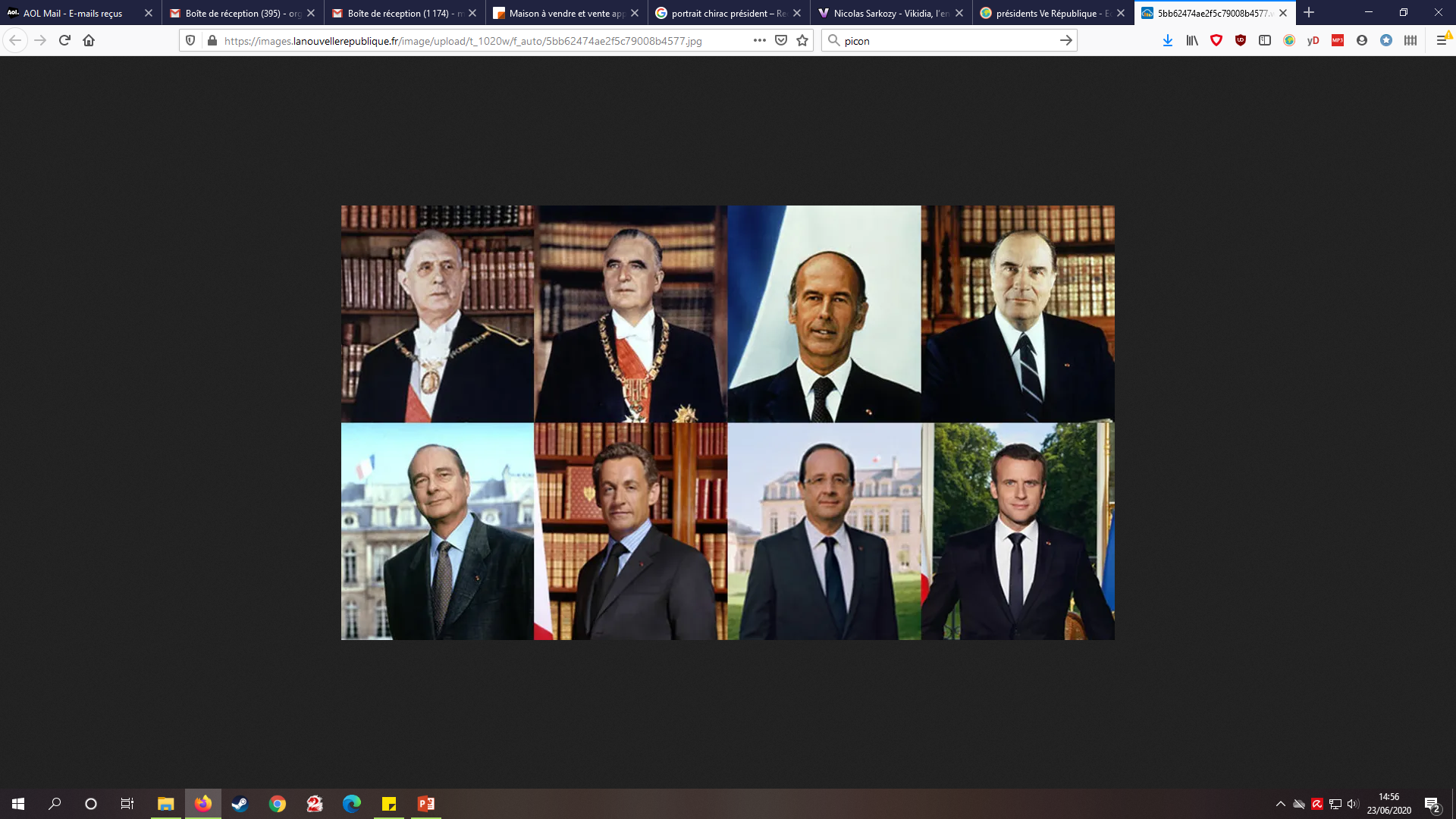 N°Prénom et NomAnnée d’électionTendance politiqueActions/lois12345678